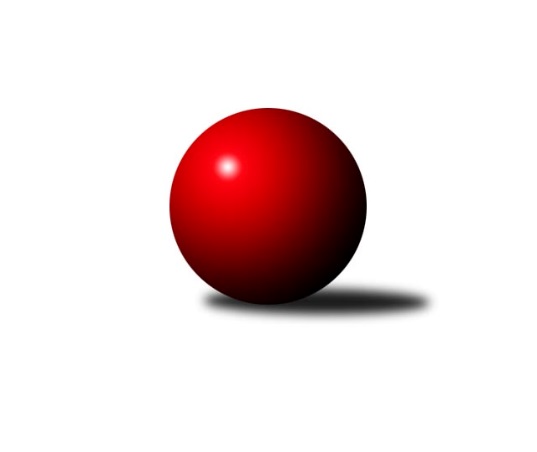 Č.7Ročník 2017/2018	28.4.2024 Meziokresní přebor - Nový Jičín, Přerov, Vsetín 2017/2018Statistika 7. kolaTabulka družstev:		družstvo	záp	výh	rem	proh	skore	sety	průměr	body	plné	dorážka	chyby	1.	TJ Spartak Bílovec˝B˝	7	6	0	1	28.0 : 14.0 	(30.0 : 26.0)	1588	12	1122	466	36.6	2.	TJ Nový Jičín ˝A˝	6	5	0	1	26.0 : 10.0 	(29.5 : 18.5)	1588	10	1096	492	27.7	3.	TJ Nový Jičín˝C˝	7	3	2	2	24.0 : 18.0 	(31.0 : 25.0)	1536	8	1097	439	33.3	4.	Kelč˝B˝	6	3	0	3	19.0 : 17.0 	(29.0 : 19.0)	1558	6	1082	476	37.7	5.	TJ Nový Jičín˝D˝	6	2	1	3	16.0 : 20.0 	(23.0 : 25.0)	1535	5	1095	440	41.8	6.	TJ Frenštát p.R.˝A˝	6	1	0	5	11.0 : 25.0 	(18.0 : 30.0)	1545	2	1107	438	36.8	7.	TJ Nový Jičín˝B˝	6	0	1	5	8.0 : 28.0 	(15.5 : 32.5)	1510	1	1060	450	37.8Tabulka doma:		družstvo	záp	výh	rem	proh	skore	sety	průměr	body	maximum	minimum	1.	TJ Spartak Bílovec˝B˝	4	4	0	0	19.0 : 5.0 	(20.0 : 12.0)	1616	8	1645	1590	2.	TJ Nový Jičín˝C˝	3	2	1	0	14.0 : 4.0 	(15.0 : 9.0)	1578	5	1609	1553	3.	TJ Nový Jičín ˝A˝	3	2	0	1	12.0 : 6.0 	(15.0 : 9.0)	1598	4	1638	1561	4.	TJ Nový Jičín˝D˝	3	1	1	1	9.0 : 9.0 	(12.0 : 12.0)	1537	3	1544	1528	5.	Kelč˝B˝	3	1	0	2	8.0 : 10.0 	(14.5 : 9.5)	1551	2	1596	1525	6.	TJ Frenštát p.R.˝A˝	3	1	0	2	7.0 : 11.0 	(10.0 : 14.0)	1580	2	1588	1575	7.	TJ Nový Jičín˝B˝	3	0	0	3	2.0 : 16.0 	(5.5 : 18.5)	1514	0	1565	1468Tabulka venku:		družstvo	záp	výh	rem	proh	skore	sety	průměr	body	maximum	minimum	1.	TJ Nový Jičín ˝A˝	3	3	0	0	14.0 : 4.0 	(14.5 : 9.5)	1593	6	1618	1555	2.	Kelč˝B˝	3	2	0	1	11.0 : 7.0 	(14.5 : 9.5)	1561	4	1649	1381	3.	TJ Spartak Bílovec˝B˝	3	2	0	1	9.0 : 9.0 	(10.0 : 14.0)	1574	4	1602	1531	4.	TJ Nový Jičín˝C˝	4	1	1	2	10.0 : 14.0 	(16.0 : 16.0)	1532	3	1613	1468	5.	TJ Nový Jičín˝D˝	3	1	0	2	7.0 : 11.0 	(11.0 : 13.0)	1537	2	1554	1530	6.	TJ Nový Jičín˝B˝	3	0	1	2	6.0 : 12.0 	(10.0 : 14.0)	1520	1	1555	1482	7.	TJ Frenštát p.R.˝A˝	3	0	0	3	4.0 : 14.0 	(8.0 : 16.0)	1527	0	1567	1479Tabulka podzimní části:		družstvo	záp	výh	rem	proh	skore	sety	průměr	body	doma	venku	1.	TJ Nový Jičín ˝A˝	6	5	0	1	26.0 : 10.0 	(29.5 : 18.5)	1588	10 	2 	0 	1 	3 	0 	0	2.	TJ Spartak Bílovec˝B˝	6	5	0	1	23.0 : 13.0 	(23.0 : 25.0)	1585	10 	3 	0 	0 	2 	0 	1	3.	TJ Nový Jičín˝C˝	6	3	2	1	23.0 : 13.0 	(30.0 : 18.0)	1520	8 	2 	1 	0 	1 	1 	1	4.	Kelč˝B˝	6	3	0	3	19.0 : 17.0 	(29.0 : 19.0)	1558	6 	1 	0 	2 	2 	0 	1	5.	TJ Nový Jičín˝D˝	6	2	1	3	16.0 : 20.0 	(23.0 : 25.0)	1535	5 	1 	1 	1 	1 	0 	2	6.	TJ Frenštát p.R.˝A˝	6	1	0	5	11.0 : 25.0 	(18.0 : 30.0)	1545	2 	1 	0 	2 	0 	0 	3	7.	TJ Nový Jičín˝B˝	6	0	1	5	8.0 : 28.0 	(15.5 : 32.5)	1510	1 	0 	0 	3 	0 	1 	2Tabulka jarní části:		družstvo	záp	výh	rem	proh	skore	sety	průměr	body	doma	venku	1.	TJ Spartak Bílovec˝B˝	1	1	0	0	5.0 : 1.0 	(7.0 : 1.0)	1645	2 	1 	0 	0 	0 	0 	0 	2.	TJ Nový Jičín˝D˝	0	0	0	0	0.0 : 0.0 	(0.0 : 0.0)	0	0 	0 	0 	0 	0 	0 	0 	3.	Kelč˝B˝	0	0	0	0	0.0 : 0.0 	(0.0 : 0.0)	0	0 	0 	0 	0 	0 	0 	0 	4.	TJ Nový Jičín˝B˝	0	0	0	0	0.0 : 0.0 	(0.0 : 0.0)	0	0 	0 	0 	0 	0 	0 	0 	5.	TJ Frenštát p.R.˝A˝	0	0	0	0	0.0 : 0.0 	(0.0 : 0.0)	0	0 	0 	0 	0 	0 	0 	0 	6.	TJ Nový Jičín ˝A˝	0	0	0	0	0.0 : 0.0 	(0.0 : 0.0)	0	0 	0 	0 	0 	0 	0 	0 	7.	TJ Nový Jičín˝C˝	1	0	0	1	1.0 : 5.0 	(1.0 : 7.0)	1531	0 	0 	0 	0 	0 	0 	1 Zisk bodů pro družstvo:		jméno hráče	družstvo	body	zápasy	v %	dílčí body	sety	v %	1.	Jana Hrňová 	TJ Nový Jičín˝C˝ 	7	/	7	(100%)	11	/	14	(79%)	2.	Jiří Janošek 	Kelč˝B˝ 	5	/	6	(83%)	8.5	/	12	(71%)	3.	Michal Kudela 	TJ Spartak Bílovec˝B˝ 	5	/	7	(71%)	10	/	14	(71%)	4.	Radek Škarka 	TJ Nový Jičín ˝A˝ 	4	/	4	(100%)	6	/	8	(75%)	5.	Ota Beňo 	TJ Spartak Bílovec˝B˝ 	4	/	5	(80%)	6	/	10	(60%)	6.	Tomáš Binek 	TJ Frenštát p.R.˝A˝ 	4	/	6	(67%)	7	/	12	(58%)	7.	Ivana Volná 	TJ Nový Jičín˝D˝ 	3	/	4	(75%)	7	/	8	(88%)	8.	Šárka Pavlištíková 	TJ Nový Jičín˝C˝ 	3	/	4	(75%)	6	/	8	(75%)	9.	Petr Tichánek 	TJ Nový Jičín˝B˝ 	3	/	4	(75%)	6	/	8	(75%)	10.	Jiří Petr 	TJ Nový Jičín ˝A˝ 	3	/	4	(75%)	5.5	/	8	(69%)	11.	Zdeněk Chvatík 	Kelč˝B˝ 	3	/	5	(60%)	6.5	/	10	(65%)	12.	Miloš Šrot 	TJ Spartak Bílovec˝B˝ 	3	/	5	(60%)	5	/	10	(50%)	13.	Ján Pelikán 	TJ Nový Jičín ˝A˝ 	3	/	5	(60%)	4	/	10	(40%)	14.	Milan Kučera 	TJ Frenštát p.R.˝A˝ 	3	/	6	(50%)	4	/	12	(33%)	15.	Petr Hrňa 	TJ Nový Jičín˝C˝ 	3	/	7	(43%)	7	/	14	(50%)	16.	Tomáš Polášek 	TJ Nový Jičín ˝A˝ 	2	/	3	(67%)	4	/	6	(67%)	17.	Jan Pospěch 	TJ Nový Jičín ˝A˝ 	2	/	3	(67%)	4	/	6	(67%)	18.	Marcel Pavič 	TJ Nový Jičín˝D˝ 	2	/	3	(67%)	3	/	6	(50%)	19.	Martin Jarábek 	Kelč˝B˝ 	2	/	4	(50%)	4	/	8	(50%)	20.	Josef Tatay 	TJ Nový Jičín˝D˝ 	2	/	4	(50%)	4	/	8	(50%)	21.	Radek Chovanec 	TJ Nový Jičín ˝A˝ 	2	/	5	(40%)	6	/	10	(60%)	22.	Jiří Plešek 	TJ Nový Jičín˝B˝ 	2	/	5	(40%)	3	/	10	(30%)	23.	Eva Telčerová 	TJ Nový Jičín˝C˝ 	2	/	6	(33%)	6	/	12	(50%)	24.	Miroslav Bár 	TJ Nový Jičín˝B˝ 	2	/	6	(33%)	3	/	12	(25%)	25.	Jan Mlčák 	Kelč˝B˝ 	1	/	1	(100%)	2	/	2	(100%)	26.	Libor Jurečka 	TJ Nový Jičín˝D˝ 	1	/	1	(100%)	2	/	2	(100%)	27.	Rostislav Klazar 	TJ Spartak Bílovec˝B˝ 	1	/	1	(100%)	1	/	2	(50%)	28.	Radomír Koleček 	Kelč˝B˝ 	1	/	2	(50%)	3	/	4	(75%)	29.	Jaroslav Černý 	TJ Spartak Bílovec˝B˝ 	1	/	2	(50%)	1	/	4	(25%)	30.	Jana Hájková 	TJ Nový Jičín˝C˝ 	1	/	2	(50%)	1	/	4	(25%)	31.	Martin Vavroš 	TJ Frenštát p.R.˝A˝ 	1	/	3	(33%)	3	/	6	(50%)	32.	Lenka Žurková 	TJ Nový Jičín˝B˝ 	1	/	3	(33%)	2	/	6	(33%)	33.	Marie Pavelková 	Kelč˝B˝ 	1	/	4	(25%)	4	/	8	(50%)	34.	Miroslav Makový 	TJ Frenštát p.R.˝A˝ 	1	/	4	(25%)	2	/	8	(25%)	35.	Nikolas Chovanec 	TJ Nový Jičín˝D˝ 	1	/	6	(17%)	4	/	12	(33%)	36.	Martin Pavič 	TJ Nový Jičín˝D˝ 	1	/	6	(17%)	3	/	12	(25%)	37.	Přemysl Horák 	TJ Spartak Bílovec˝B˝ 	1	/	7	(14%)	6	/	14	(43%)	38.	Stanislav Pitrun 	Kelč˝B˝ 	0	/	1	(0%)	1	/	2	(50%)	39.	Pavel Hedvíček 	TJ Frenštát p.R.˝A˝ 	0	/	1	(0%)	1	/	2	(50%)	40.	Zdeněk Sedlář 	Kelč˝B˝ 	0	/	1	(0%)	0	/	2	(0%)	41.	Zdeněk Zouna 	TJ Frenštát p.R.˝A˝ 	0	/	1	(0%)	0	/	2	(0%)	42.	Jiří Hradil 	TJ Nový Jičín˝C˝ 	0	/	2	(0%)	0	/	4	(0%)	43.	Jan Schwarzer 	TJ Nový Jičín˝B˝ 	0	/	2	(0%)	0	/	4	(0%)	44.	Zdeněk Bordovský 	TJ Frenštát p.R.˝A˝ 	0	/	3	(0%)	1	/	6	(17%)	45.	Martin D´agnolo 	TJ Nový Jičín˝B˝ 	0	/	4	(0%)	1.5	/	8	(19%)Průměry na kuželnách:		kuželna	průměr	plné	dorážka	chyby	výkon na hráče	1.	Sokol Frenštát pod Radhoštěm, 1-2	1586	1106	480	27.0	(396.6)	2.	TJ Kelč, 1-2	1556	1097	459	40.3	(389.2)	3.	TJ Spartak Bílovec, 1-2	1556	1108	447	44.8	(389.0)	4.	TJ Nový Jičín, 1-4	1544	1081	463	35.0	(386.2)Nejlepší výkony na kuželnách:Sokol Frenštát pod Radhoštěm, 1-2Kelč˝B˝	1649	2. kolo	Jiří Janošek 	Kelč˝B˝	441	2. koloTJ Nový Jičín ˝A˝	1605	7. kolo	Jiří Petr 	TJ Nový Jičín ˝A˝	417	7. koloTJ Frenštát p.R.˝A˝	1588	7. kolo	Jan Mlčák 	Kelč˝B˝	413	2. koloTJ Frenštát p.R.˝A˝	1578	4. kolo	Martin Vavroš 	TJ Frenštát p.R.˝A˝	412	7. koloTJ Frenštát p.R.˝A˝	1575	2. kolo	Tomáš Binek 	TJ Frenštát p.R.˝A˝	411	4. koloTJ Nový Jičín˝B˝	1524	4. kolo	Miroslav Makový 	TJ Frenštát p.R.˝A˝	409	4. kolo		. kolo	Martin Vavroš 	TJ Frenštát p.R.˝A˝	409	2. kolo		. kolo	Tomáš Binek 	TJ Frenštát p.R.˝A˝	406	7. kolo		. kolo	Zdeněk Chvatík 	Kelč˝B˝	406	2. kolo		. kolo	Milan Kučera 	TJ Frenštát p.R.˝A˝	404	7. koloTJ Kelč, 1-2TJ Spartak Bílovec˝B˝	1602	6. kolo	Michal Kudela 	TJ Spartak Bílovec˝B˝	443	6. koloKelč˝B˝	1596	1. kolo	Ivana Volná 	TJ Nový Jičín˝D˝	429	1. koloTJ Nový Jičín ˝A˝	1555	3. kolo	Radek Škarka 	TJ Nový Jičín ˝A˝	424	3. koloKelč˝B˝	1532	6. kolo	Marie Pavelková 	Kelč˝B˝	424	1. koloTJ Nový Jičín˝D˝	1530	1. kolo	Jiří Janošek 	Kelč˝B˝	423	1. koloKelč˝B˝	1525	3. kolo	Jiří Janošek 	Kelč˝B˝	417	3. kolo		. kolo	Jiří Janošek 	Kelč˝B˝	409	6. kolo		. kolo	Marie Pavelková 	Kelč˝B˝	405	3. kolo		. kolo	Radek Chovanec 	TJ Nový Jičín ˝A˝	401	3. kolo		. kolo	Martin Jarábek 	Kelč˝B˝	398	6. koloTJ Spartak Bílovec, 1-2TJ Spartak Bílovec˝B˝	1619	3. kolo	Michal Kudela 	TJ Spartak Bílovec˝B˝	449	5. koloTJ Spartak Bílovec˝B˝	1611	5. kolo	Milan Kučera 	TJ Frenštát p.R.˝A˝	445	3. koloTJ Spartak Bílovec˝B˝	1590	1. kolo	Michal Kudela 	TJ Spartak Bílovec˝B˝	438	1. koloTJ Frenštát p.R.˝A˝	1567	3. kolo	Ota Beňo 	TJ Spartak Bílovec˝B˝	433	3. koloTJ Nový Jičín˝B˝	1482	1. kolo	Petr Hrňa 	TJ Nový Jičín˝C˝	419	5. koloTJ Nový Jičín˝C˝	1468	5. kolo	Michal Kudela 	TJ Spartak Bílovec˝B˝	416	3. kolo		. kolo	Tomáš Binek 	TJ Frenštát p.R.˝A˝	406	3. kolo		. kolo	Jaroslav Černý 	TJ Spartak Bílovec˝B˝	402	1. kolo		. kolo	Jana Hrňová 	TJ Nový Jičín˝C˝	394	5. kolo		. kolo	Miroslav Bár 	TJ Nový Jičín˝B˝	393	1. koloTJ Nový Jičín, 1-4TJ Nový Jičín ˝A˝	1638	4. kolo	Jan Pospěch 	TJ Nový Jičín ˝A˝	444	2. koloTJ Nový Jičín ˝A˝	1618	5. kolo	Jana Hrňová 	TJ Nový Jičín˝C˝	440	6. koloTJ Nový Jičín˝C˝	1613	2. kolo	Jana Hrňová 	TJ Nový Jičín˝C˝	425	4. koloTJ Nový Jičín˝C˝	1609	4. kolo	Ján Pelikán 	TJ Nový Jičín ˝A˝	424	5. koloTJ Nový Jičín ˝A˝	1594	6. kolo	Jana Hrňová 	TJ Nový Jičín˝C˝	422	1. koloTJ Nový Jičín˝C˝	1571	6. kolo	Jana Hrňová 	TJ Nový Jičín˝C˝	422	2. koloKelč˝B˝	1565	7. kolo	Ivana Volná 	TJ Nový Jičín˝D˝	421	7. koloTJ Nový Jičín˝B˝	1565	5. kolo	Petr Hrňa 	TJ Nový Jičín˝C˝	420	4. koloTJ Nový Jičín ˝A˝	1561	2. kolo	Miroslav Bár 	TJ Nový Jičín˝B˝	420	5. koloTJ Spartak Bílovec˝B˝	1559	2. kolo	Radek Škarka 	TJ Nový Jičín ˝A˝	419	4. koloČetnost výsledků:	6.0 : 0.0	2x	5.0 : 1.0	6x	4.0 : 2.0	2x	3.0 : 3.0	2x	2.0 : 4.0	2x	1.0 : 5.0	6x	0.0 : 6.0	1x